Instructions Complete one form for each student and indicate all registered classes. Please complete all sections - student information, emergency contacts, medical information, family contacts, media release and school fees.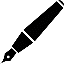 Volunteer CommitmentWe are highly committed to very low school fees.  Friends and family are encouraged to participate in school activities as volunteers.  Student/Parent/Guardian’s Initials ______School Activities LocationI agree that with my child may participate in school activities located outside the regular classroom.    Yes    NoMedia Release I agree with capturing photos and videos during school activities. They are created to document students’ achievements and promote our school. Photos and videos are used in various media.   Yes    NoStudent/Parent/Guardian’s Signature _______________________School FeesSiblings discount is 50 percent of the School Fee. Fees include our school fees, textbooks from the Czech Republic and supplies. One free trial is available for kindergarten, elementary class and adult group class. Drop-in fees are not available.Prorated 5-month semester fee is available for students registering during or after February for kindergarten, elementary class and adult group class. Teacher’s permission for registration after October is required for elementary class and adult group class.General Consent The personal information is collected for the school registration under the Alberta’s Freedom of Information and Protection of Privacy Act (FOIP) and the Canadian Charter of Rights and Freedoms, Section 23. This information is used to establish a student record, to provide a safe and secure school including class placement, and to access contact and health information in case of problems or emergencies. I, the undersigned, hereby represent that I have the legal authority to register the child.  I declare the information that I have provided on this form is complete and accurate. I will notify the school of any information changes on this form.  Registration Date (DD/MM/YYYY)Student/Parent/Guardian’s Signature _______________________Facebook - Czech School in Edmonton
E-mail: czechschoolinedmonton@gmail.comPhone: 587 989 9279Student InformationStudent InformationStudent InformationStudent InformationStudent InformationStudent InformationStudent InformationStudent InformationStudent InformationFirst and Last Name (including nickname if applicable with Czech diacritic) First and Last Name (including nickname if applicable with Czech diacritic) First and Last Name (including nickname if applicable with Czech diacritic) First and Last Name (including nickname if applicable with Czech diacritic) First and Last Name (including nickname if applicable with Czech diacritic) First and Last Name (including nickname if applicable with Czech diacritic) First and Last Name (including nickname if applicable with Czech diacritic) Grade Entering              Grade Entering              Birthdate (DD/MM/YYYY)                                                       Birthdate (DD/MM/YYYY)                                                       Place of Birth (City and Country)Place of Birth (City and Country)Place of Birth (City and Country)Place of Birth (City and Country)Place of Birth (City and Country)Place of Birth (City and Country)Place of Birth (City and Country)Citizenship Citizenship Czech Birth Certificate (if applicable)Czech Birth Certificate (if applicable)Czech Birth Certificate (if applicable)Czech Birth Certificate (if applicable)Czech Birth Certificate (if applicable)Czech Birth Certificate (if applicable)Czech Birth Certificate (if applicable)Gender    Female    MaleGender    Female    Male¨¨¨¨¨¨¨Mailing Address (with postal code)Mailing Address (with postal code)Mailing Address (with postal code)Mailing Address (with postal code)Mailing Address (with postal code)Mailing Address (with postal code)Mailing Address (with postal code)Mailing Address (with postal code)Mailing Address (with postal code)Telephone Home                      Cell                      EmailTelephone Home                      Cell                      EmailTelephone Home                      Cell                      EmailTelephone Home                      Cell                      EmailTelephone Home                      Cell                      EmailTelephone Home                      Cell                      EmailTelephone Home                      Cell                      EmailTelephone Home                      Cell                      EmailTelephone Home                      Cell                      EmailSiblingsSiblingsSiblingsSiblingsSiblingsSiblingsSiblingsSiblingsSiblingsFirst and Last NameFirst and Last NameFirst and Last NameFirst and Last NameAge Attending Czech School   Yes  NoAttending Czech School   Yes  NoAttending Czech School   Yes  NoAttending Czech School   Yes  NoFirst and Last NameFirst and Last NameFirst and Last NameFirst and Last NameAge Attending Czech School   Yes  NoAttending Czech School   Yes  NoAttending Czech School   Yes  NoAttending Czech School   Yes  NoAuthorized Persons for Pick-upAuthorized Persons for Pick-upAuthorized Persons for Pick-upAuthorized Persons for Pick-upAuthorized Persons for Pick-upAuthorized Persons for Pick-upAuthorized Persons for Pick-upAuthorized Persons for Pick-upAuthorized Persons for Pick-upFirst, Last Name, Relationship, Phone NumberFirst, Last Name, Relationship, Phone NumberFirst, Last Name, Relationship, Phone NumberFirst, Last Name, Relationship, Phone NumberFirst, Last Name, Relationship, Phone NumberFirst, Last Name, Relationship, Phone NumberFirst, Last Name, Relationship, Phone NumberFirst, Last Name, Relationship, Phone NumberFirst, Last Name, Relationship, Phone NumberFirst, Last Name, Relationship, Phone NumberFirst, Last Name, Relationship, Phone NumberFirst, Last Name, Relationship, Phone NumberFirst, Last Name, Relationship, Phone NumberFirst, Last Name, Relationship, Phone NumberFirst, Last Name, Relationship, Phone NumberFirst, Last Name, Relationship, Phone NumberFirst, Last Name, Relationship, Phone NumberFirst, Last Name, Relationship, Phone NumberReligious or ethnic observances   Yes  NoIf yes, indicate any considerationsReligious or ethnic observances   Yes  NoIf yes, indicate any considerationsReligious or ethnic observances   Yes  NoIf yes, indicate any considerationsReligious or ethnic observances   Yes  NoIf yes, indicate any considerationsReligious or ethnic observances   Yes  NoIf yes, indicate any considerationsReligious or ethnic observances   Yes  NoIf yes, indicate any considerationsReligious or ethnic observances   Yes  NoIf yes, indicate any considerationsReligious or ethnic observances   Yes  NoIf yes, indicate any considerationsReligious or ethnic observances   Yes  NoIf yes, indicate any considerationsFamily LanguagesFamily LanguagesFamily LanguagesFamily LanguagesFamily LanguagesFamily LanguagesFamily LanguagesFamily LanguagesFamily LanguagesLanguage mostly spoken with Mother                                      Father                                                  Language mostly spoken with Mother                                      Father                                                  Language mostly spoken with Mother                                      Father                                                  Language mostly spoken with Mother                                      Father                                                  Language mostly spoken with Mother                                      Father                                                  Language mostly spoken with Mother                                      Father                                                  Language mostly spoken with Mother                                      Father                                                  Language mostly spoken with Mother                                      Father                                                  Language mostly spoken with Mother                                      Father                                                  Within Family                                                                            Other spoken languagesWithin Family                                                                            Other spoken languagesWithin Family                                                                            Other spoken languagesWithin Family                                                                            Other spoken languagesWithin Family                                                                            Other spoken languagesWithin Family                                                                            Other spoken languagesWithin Family                                                                            Other spoken languagesWithin Family                                                                            Other spoken languagesWithin Family                                                                            Other spoken languagesCompleted Education (Please list all schools attended)Completed Education (Please list all schools attended)Completed Education (Please list all schools attended)Completed Education (Please list all schools attended)Completed Education (Please list all schools attended)Completed Education (Please list all schools attended)Completed Education (Please list all schools attended)Completed Education (Please list all schools attended)Completed Education (Please list all schools attended)School Name                        City and Country    City and Country    City and Country    City and Country    City and Country    FromFromToAlternate Emergency ContactAlternate Emergency ContactAlternate Emergency ContactAlternate Emergency ContactAlternate Emergency ContactAlternate Emergency ContactAlternate Emergency ContactAlternate Emergency ContactAlternate Emergency ContactFirst and Last Name and RelationshipFirst and Last Name and RelationshipFirst and Last Name and RelationshipFirst and Last Name and RelationshipFirst and Last Name and RelationshipFirst and Last Name and RelationshipFirst and Last Name and RelationshipFirst and Last Name and RelationshipFirst and Last Name and RelationshipTelephone Home                          Cell                             EmailTelephone Home                          Cell                             EmailTelephone Home                          Cell                             EmailTelephone Home                          Cell                             EmailTelephone Home                          Cell                             EmailTelephone Home                          Cell                             EmailTelephone Home                          Cell                             EmailTelephone Home                          Cell                             EmailTelephone Home                          Cell                             EmailMailing Address (with postal code)Mailing Address (with postal code)Mailing Address (with postal code)Mailing Address (with postal code)Mailing Address (with postal code)Mailing Address (with postal code)Mailing Address (with postal code)Mailing Address (with postal code)Mailing Address (with postal code)Medical InformationMedical InformationMedical InformationMedical InformationMedical InformationMedical InformationMedical InformationMedical InformationMedical InformationAlberta Health Care Number                  Alberta Health Care Number                  Alberta Health Care Number                  AllergiesAllergiesAllergiesAllergiesAllergiesAllergiesRequires Epi-Pen   Yes    NoRequires Epi-Pen   Yes    NoRequires Epi-Pen   Yes    NoMedicationMedicationMedicationMedicationMedicationMedicationFamily Physician                                     Family Physician                                     Family Physician                                     Telephone     Telephone     Telephone     Telephone     Telephone     Telephone     Special medical or emotional condition including learning and behaviour   Yes      NoMandatory Vaccination                                                                               Yes      NoSpecial medical or emotional condition including learning and behaviour   Yes      NoMandatory Vaccination                                                                               Yes      NoSpecial medical or emotional condition including learning and behaviour   Yes      NoMandatory Vaccination                                                                               Yes      NoSpecial medical or emotional condition including learning and behaviour   Yes      NoMandatory Vaccination                                                                               Yes      NoSpecial medical or emotional condition including learning and behaviour   Yes      NoMandatory Vaccination                                                                               Yes      NoSpecial medical or emotional condition including learning and behaviour   Yes      NoMandatory Vaccination                                                                               Yes      NoSpecial medical or emotional condition including learning and behaviour   Yes      NoMandatory Vaccination                                                                               Yes      NoSpecial medical or emotional condition including learning and behaviour   Yes      NoMandatory Vaccination                                                                               Yes      NoSpecial medical or emotional condition including learning and behaviour   Yes      NoMandatory Vaccination                                                                               Yes      NoYour signature gives the school permission to contact a physician or ambulance if you cannot be contacted or during an emergency.Date (DD/MM/YYYY)                              Student/Parent/Guardian’s Signature _______________________Your signature gives the school permission to contact a physician or ambulance if you cannot be contacted or during an emergency.Date (DD/MM/YYYY)                              Student/Parent/Guardian’s Signature _______________________Your signature gives the school permission to contact a physician or ambulance if you cannot be contacted or during an emergency.Date (DD/MM/YYYY)                              Student/Parent/Guardian’s Signature _______________________Your signature gives the school permission to contact a physician or ambulance if you cannot be contacted or during an emergency.Date (DD/MM/YYYY)                              Student/Parent/Guardian’s Signature _______________________Your signature gives the school permission to contact a physician or ambulance if you cannot be contacted or during an emergency.Date (DD/MM/YYYY)                              Student/Parent/Guardian’s Signature _______________________Your signature gives the school permission to contact a physician or ambulance if you cannot be contacted or during an emergency.Date (DD/MM/YYYY)                              Student/Parent/Guardian’s Signature _______________________Your signature gives the school permission to contact a physician or ambulance if you cannot be contacted or during an emergency.Date (DD/MM/YYYY)                              Student/Parent/Guardian’s Signature _______________________Your signature gives the school permission to contact a physician or ambulance if you cannot be contacted or during an emergency.Date (DD/MM/YYYY)                              Student/Parent/Guardian’s Signature _______________________Your signature gives the school permission to contact a physician or ambulance if you cannot be contacted or during an emergency.Date (DD/MM/YYYY)                              Student/Parent/Guardian’s Signature _______________________Parent/Guardian InformationParent/Guardian InformationParent/Guardian InformationParent/Guardian InformationParent/Guardian InformationParent/Guardian InformationParent/Guardian InformationParent/Guardian InformationParent/Guardian InformationCommunication preference:  Czech  EnglishCommunication preference:  Czech  EnglishCommunication preference:  Czech  EnglishCommunication preference:  Czech  EnglishCommunication preference:  Czech  EnglishCommunication preference:  Czech  EnglishCommunication preference:  Czech  EnglishCommunication preference:  Czech  EnglishCommunication preference:  Czech  EnglishFather’s First and Last Name Father’s First and Last Name Father’s First and Last Name Father’s First and Last Name Father’s First and Last Name Father’s First and Last Name Father’s First and Last Name Father’s First and Last Name Father’s First and Last Name Mailing Address (if different and with postal code)Mailing Address (if different and with postal code)Mailing Address (if different and with postal code)Mailing Address (if different and with postal code)Mailing Address (if different and with postal code)Mailing Address (if different and with postal code)Mailing Address (if different and with postal code)Mailing Address (if different and with postal code)Mailing Address (if different and with postal code)Telephone Home               Cell                                EmailTelephone Home               Cell                                EmailTelephone Home               Cell                                EmailTelephone Home               Cell                                EmailTelephone Home               Cell                                EmailTelephone Home               Cell                                EmailTelephone Home               Cell                                EmailTelephone Home               Cell                                EmailTelephone Home               Cell                                EmailMother’s First and Last Name Mother’s First and Last Name Mother’s First and Last Name Mother’s First and Last Name Mother’s First and Last Name Mother’s First and Last Name Mother’s First and Last Name Mother’s First and Last Name Mother’s First and Last Name Mailing Address (if different and with Postal Code)Mailing Address (if different and with Postal Code)Mailing Address (if different and with Postal Code)Mailing Address (if different and with Postal Code)Mailing Address (if different and with Postal Code)Mailing Address (if different and with Postal Code)Mailing Address (if different and with Postal Code)Mailing Address (if different and with Postal Code)Mailing Address (if different and with Postal Code)Telephone Home               Cell                                EmailTelephone Home               Cell                                EmailTelephone Home               Cell                                EmailTelephone Home               Cell                                EmailTelephone Home               Cell                                EmailTelephone Home               Cell                                EmailTelephone Home               Cell                                EmailTelephone Home               Cell                                EmailTelephone Home               Cell                                Email#ClassFeeNotes1Kindergarten$280Fees compulsory for children over 2-year-old and includes materials2Elementary Saturday$280Includes materials from Czech Republic8LibraryFreePer family for a school yearA maximum of 5 books borrowed per family for 1-month period with 1 renewalTotal payable Select applicable payment option    Cash.                Cheques (payable to Czech Heritage Language Society of Edmonton  E transfer via czechschoolinedmonton@gmail.com    Select applicable payment option    Cash.                Cheques (payable to Czech Heritage Language Society of Edmonton  E transfer via czechschoolinedmonton@gmail.com    Select applicable payment option    Cash.                Cheques (payable to Czech Heritage Language Society of Edmonton  E transfer via czechschoolinedmonton@gmail.com    For officePayment received on (DD/MM/YYYY)                                     by (print name)For officePayment received on (DD/MM/YYYY)                                     by (print name)For officePayment received on (DD/MM/YYYY)                                     by (print name)